ГОСУДАРСТВЕННАЯ ПОДДЕРЖКА ДЛЯ СЕМЕЙ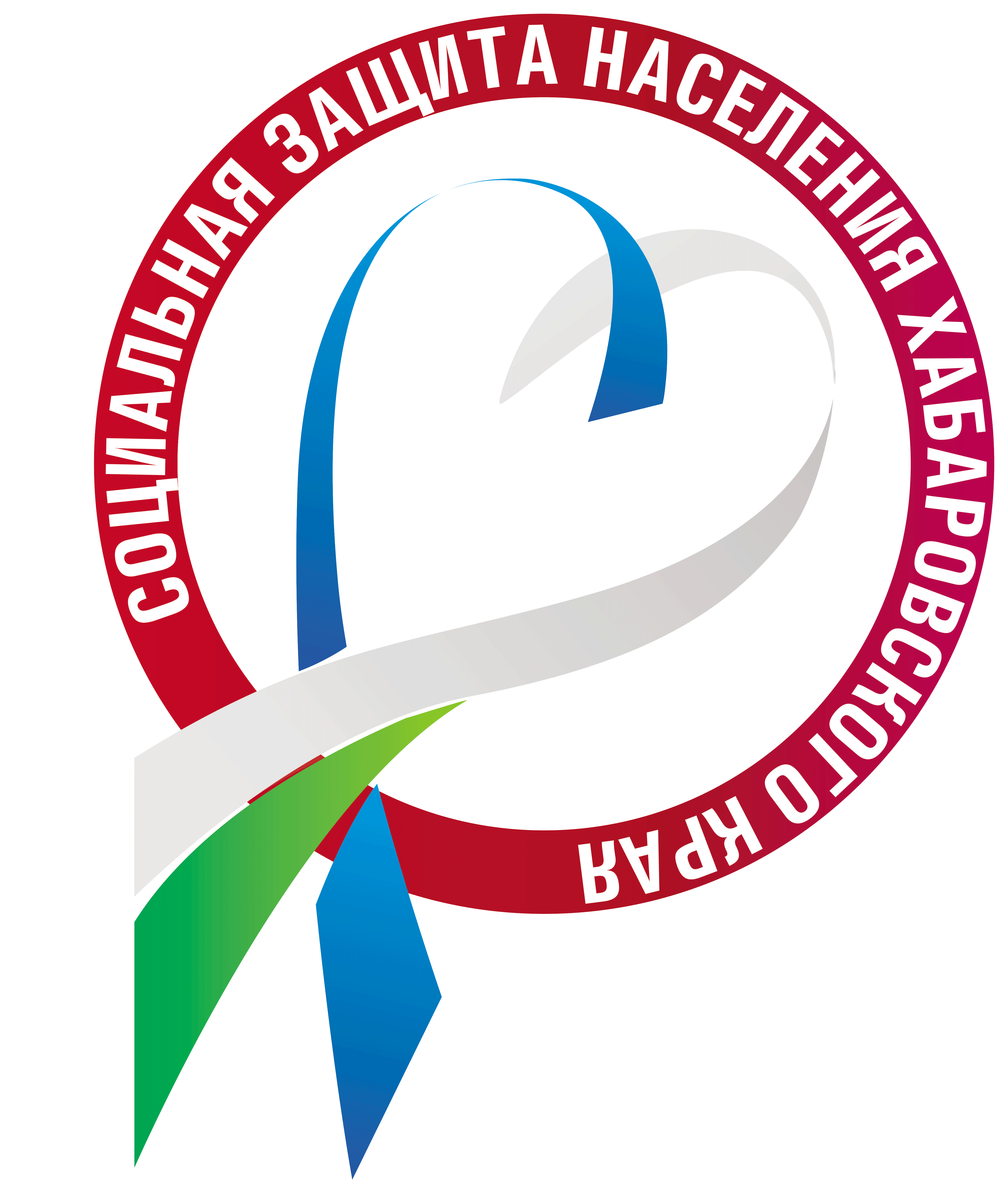 ДАЛЬНЕВОСТОЧНИКОВС 01 ЯНВАРЯ 2019 ГОДА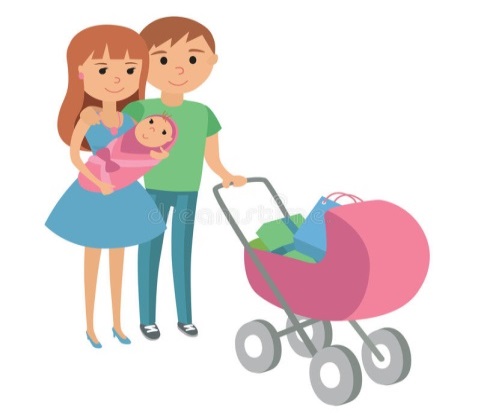 Право на получение единовременной денежной выплаты имеют семьи	в которых рожден первенец, начинаяс 01 января 2019 года,     проживающие на территории Хабаровского края. Обратиться за единовременной денежной выплатой можно в любое время до исполнения ребенку возраста 1,5 лет.Право на получение регионального материнского (семейного) капитала имеют семьи,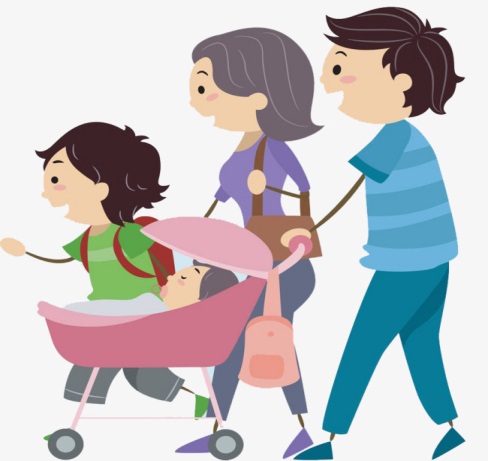 	в которых рожден второй ребенок, начиная с 01 января 2019 года, 	получившие государственный сертификат на материнский (семейный) капитал (в соответствии с Федеральным законом от 29.12.2006№ 256-ФЗ), 	проживающие на территории Хабаровского края.Направить средства регионального материнского капитала на уплату первоначального взноса по жилищному кредиту или займу, погашение жилищных кредитов (займов); на оплату дошкольного образования (ясли, детский сад); на приобретение товаров и услуг, предназначенных для социальной адаптации и интеграции в общество детей-инвалидовможно в любое время со дня рождения ребенка. После исполнения второму ребенку возраста 3-х лет средства регионального материнского капитала можно направить:- на приобретение, строительство жилья;- на образование детей (оплату образовательных услуг иоплату проживания в общежитии).Обратиться за единовременной денежной выплатой в связи с рождением первого ребенка и предоставлениемрегионального материнского (семейного) капитала можно в центр социальной поддержки населения по месту жительства или в МФЦ. 